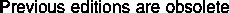               Knoxville’s Community Development Corporation																																																					